YEAR 10 SUBJECT SELECTION PLANNING INFORMATIONYear 10 marks the beginning of the Senior School program which strives to prepare you to achieve your best in all areas of school life and to support you to take your place as a leader in the wider community in a spirit of strength and kindliness.  The Senior School program is designed to provide you with an increased opportunity to choose more specialised subjects that will prepare you for future careers and pathways.In selecting your program for 2022 and 2023, including the subjects you wish to study, you are encouraged to:Watch the virtual subject selection presentations on Thursday 22 July and the videos that are available on ClickView regarding subjects being offered in 2022.  As you watch each video, create a list of the subjects that really interest you.  The videos can be found on Clickview in the Library section under Senior Studies – Subject Videos.  https://online.clickview.com.au/libraries/categories/32460260/senior-studies-subject-videos?sort=productionyear 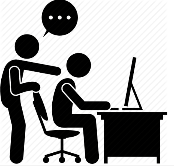 Read the Year 11 and Year 12 Course Handbook for more details about each of the subjects you can study.  Consider the key knowledge that you will be required to understand and the key skills you will need to demonstrate.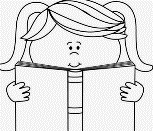 Talk to your teachers, parents, friends and current/former students about your future pathway options and subjects on offer.  Based on their feedback and your personal interests start to map out a plan for future study.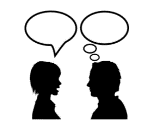 Research future study and employment options.  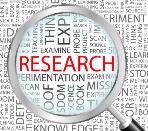 Review your school reports, teacher feedback and your Allwell Career Report (distributed to you during the final week of Term 2).  Refer to the VTAC Year 10 Guide which is designed to help you choose your Year 11 and 12 subjects.  VCAA has published “Where to Now?” – a great resource to help you plan your VCE or VCAL studies.  Use Course Search to research the courses you may be interested in and look for any prerequisite studies required. Plan and give consideration to the following: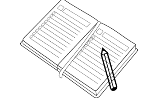 Do my subject choices reflect the recommendations of my teachers?  Parent-teacher interviews are a great opportunity to gather feedback on your progress.Is my proposed course realistic, achievable and challenging enough to help me realise my dreams?Do my subject choices prepare me for future study (prerequisites) or employment?Unit ¾ studies or VET?  Have I met the selection criteria and application requirements?Have you considered sport, work, family or other commitments that may impact your studies?Would you benefit from having further discussion or advice regarding future pathways?  It is important to establish a support crew who will assist you over the coming years to achieve your dreams.